Дата: Вторник, 6 августа 2019, 1:49 +03:00
Тема: WAS Boletin E-alert July 2019
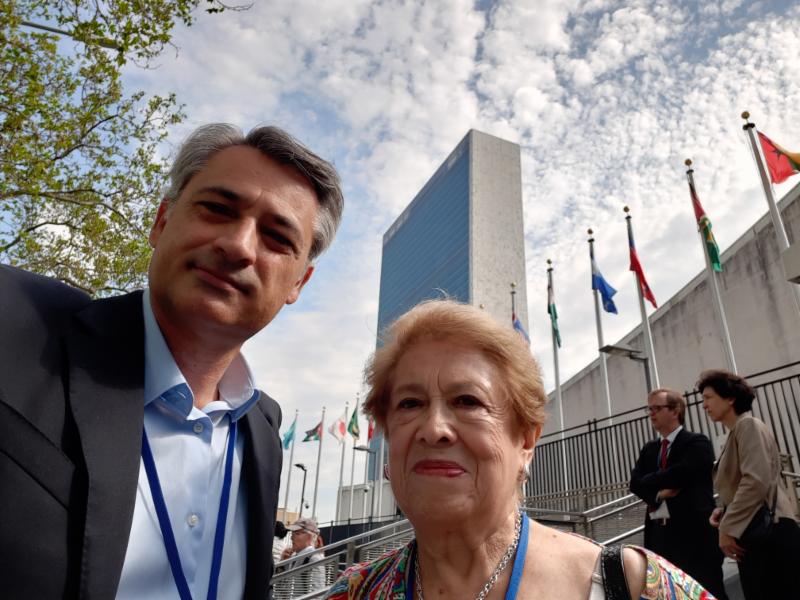 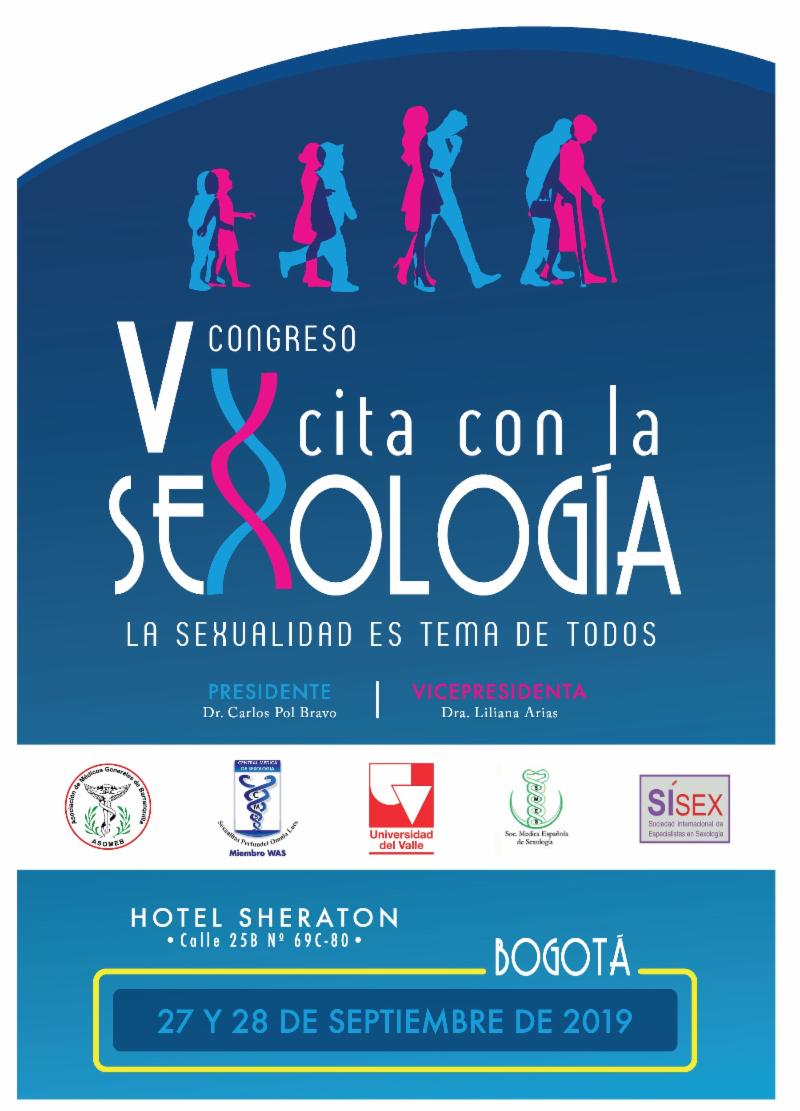 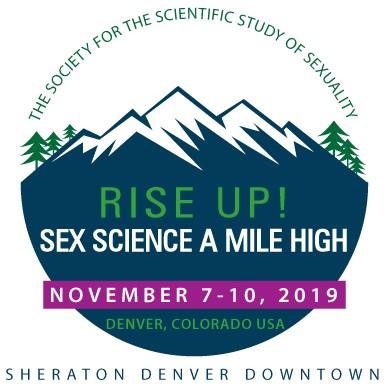 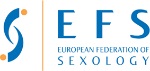 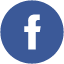 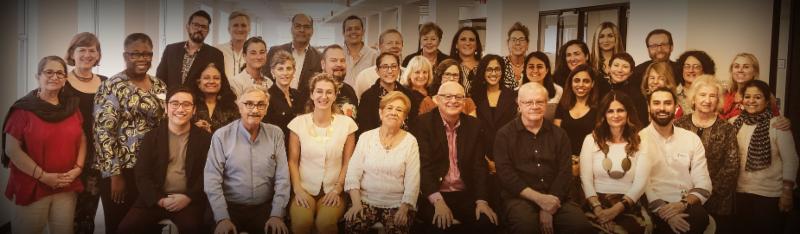 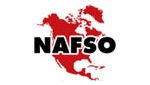 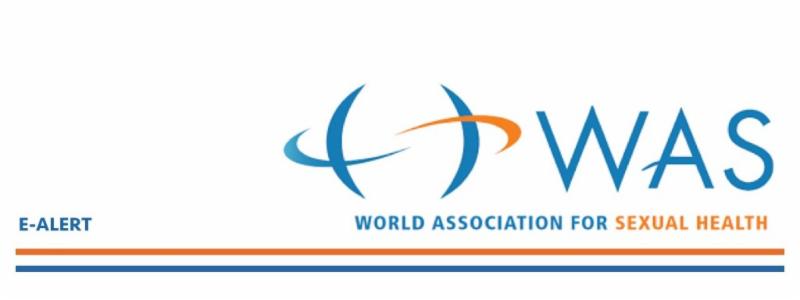 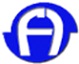 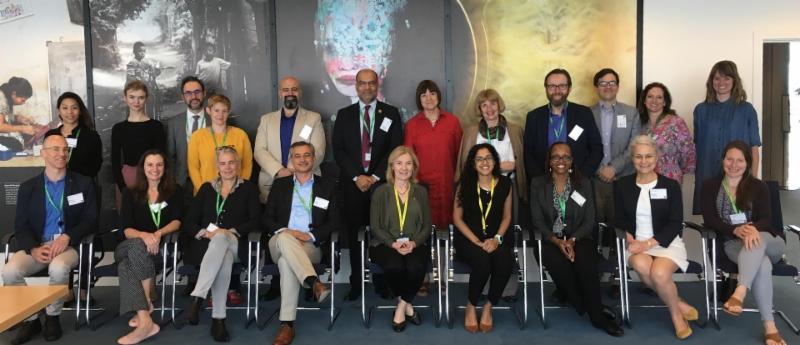 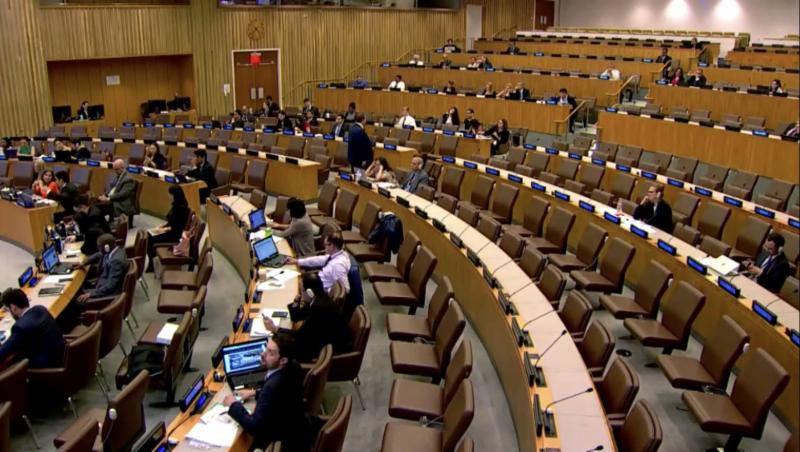 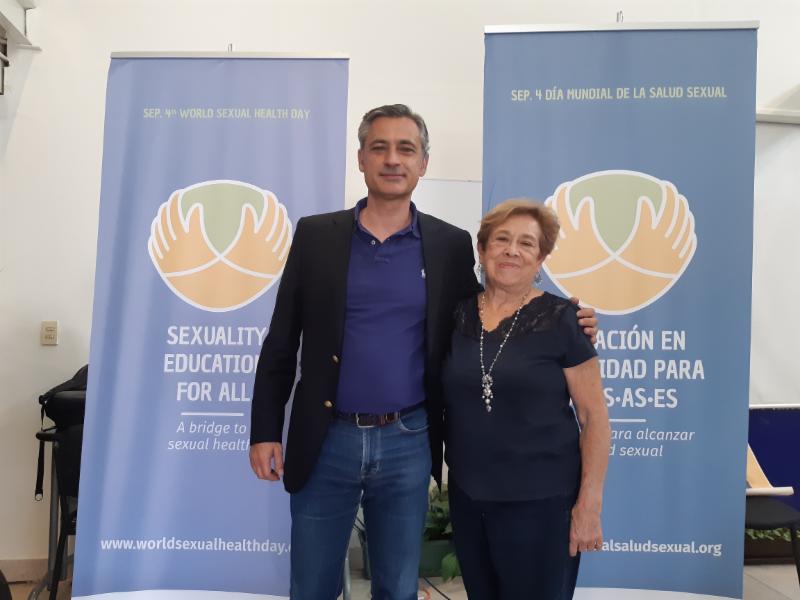 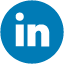 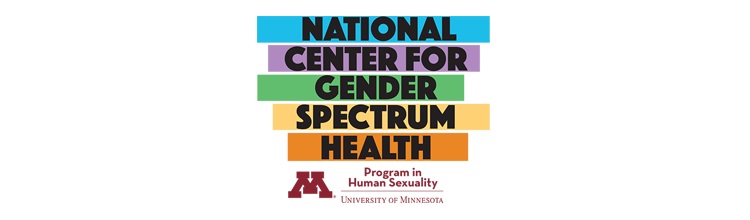 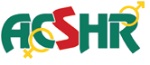 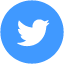 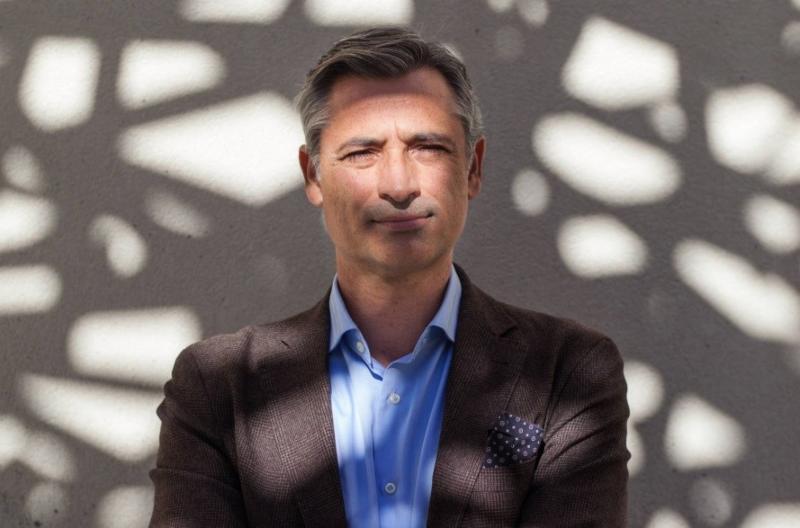 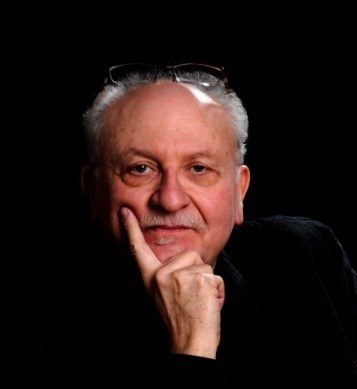 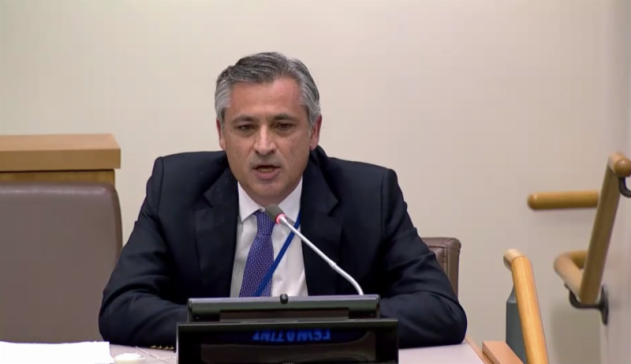 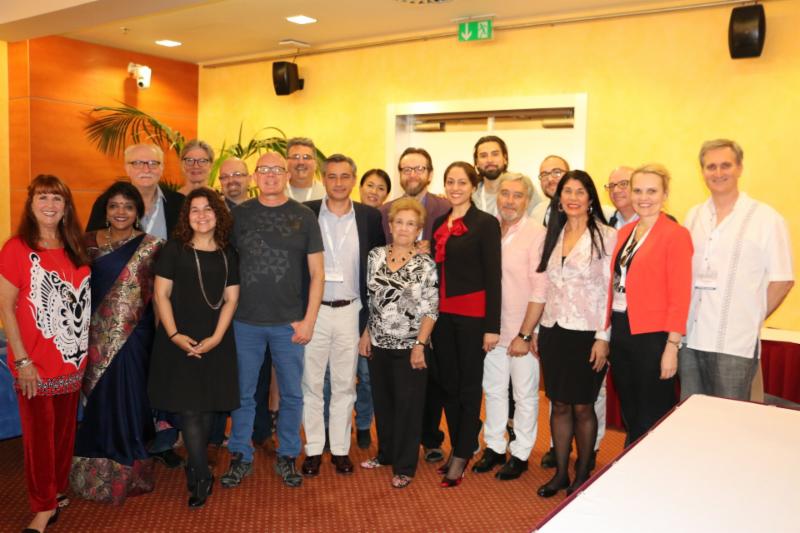 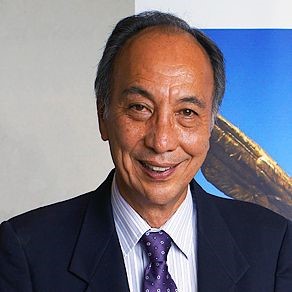 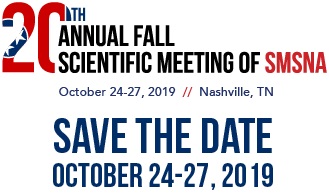 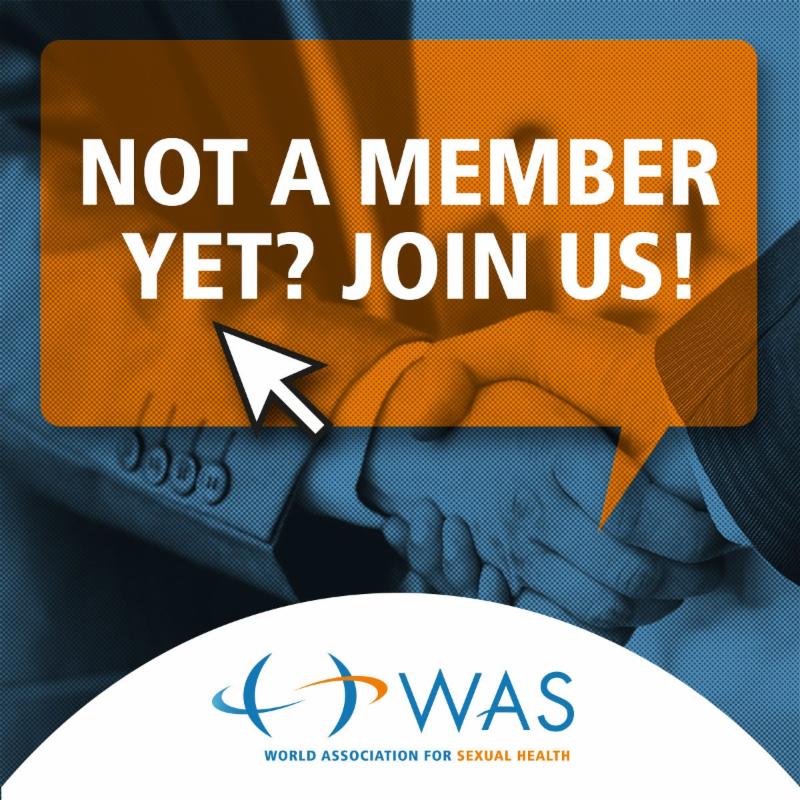 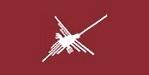 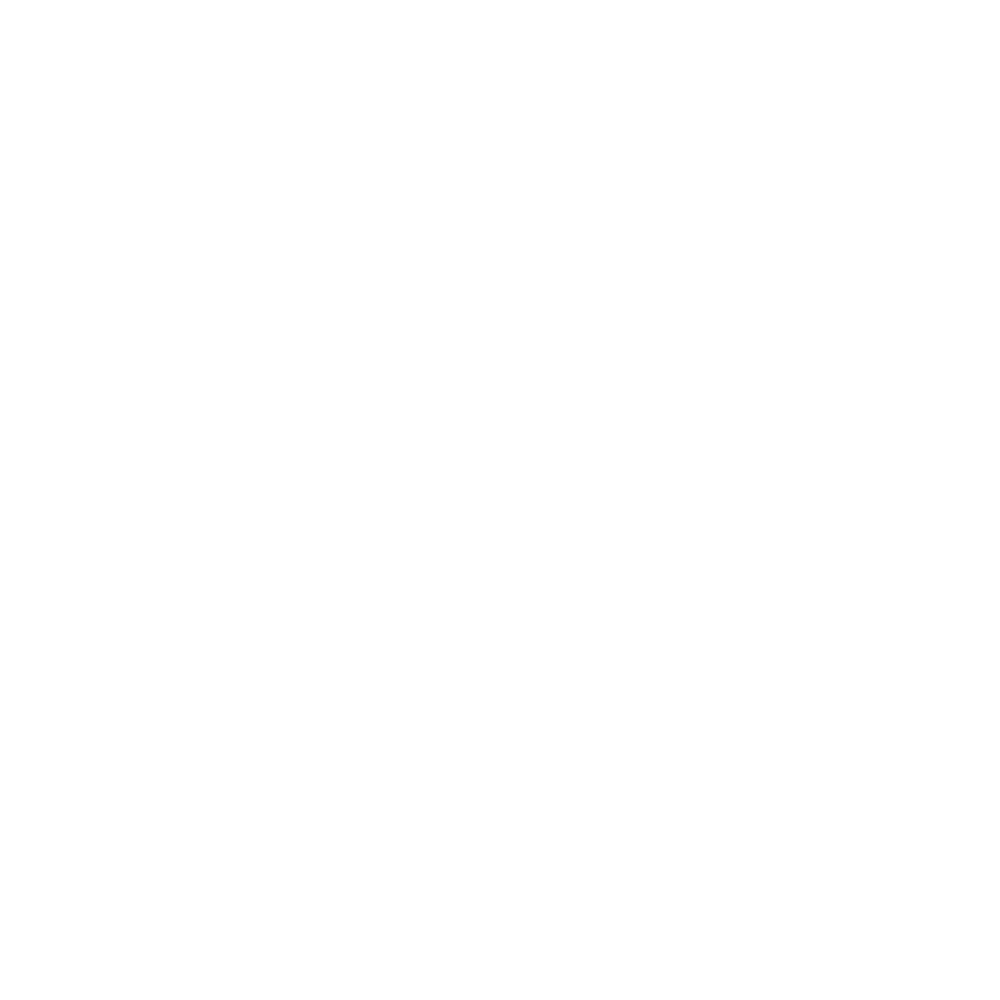 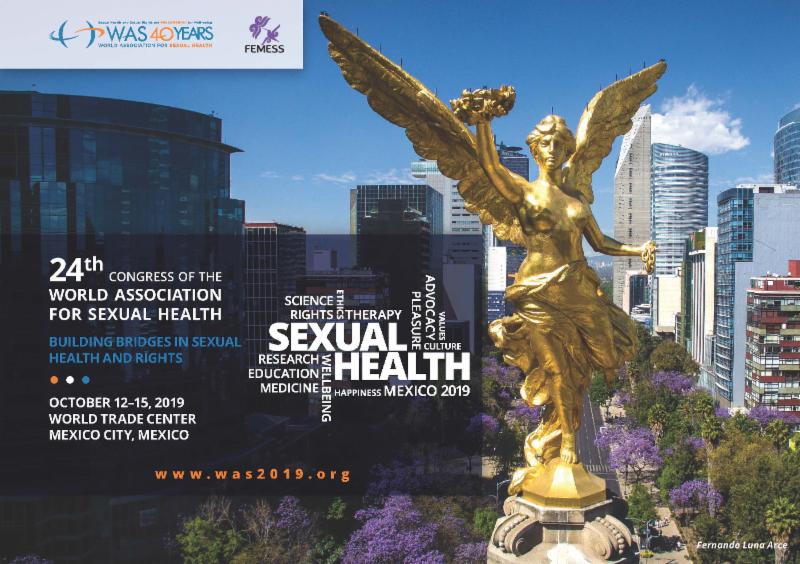 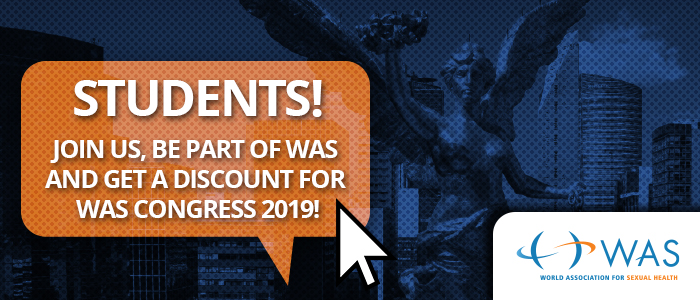 